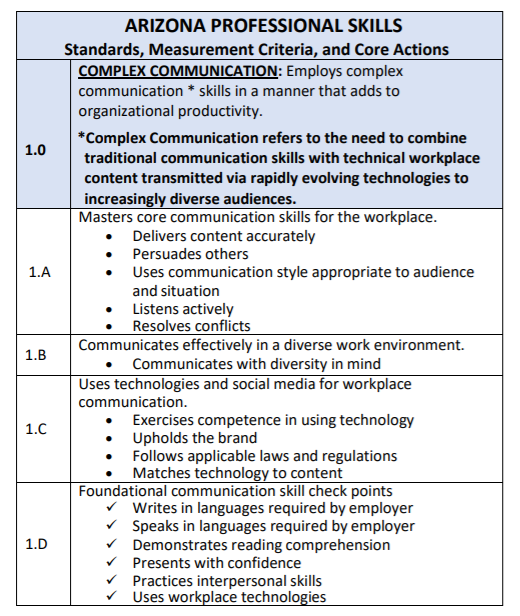 :
:
:
:
:
:
:
:
:
:
:
:
:
:
:
:
: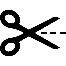 ::::::::::::::::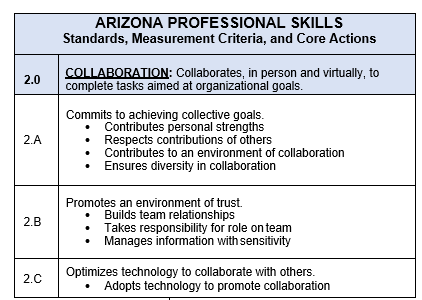 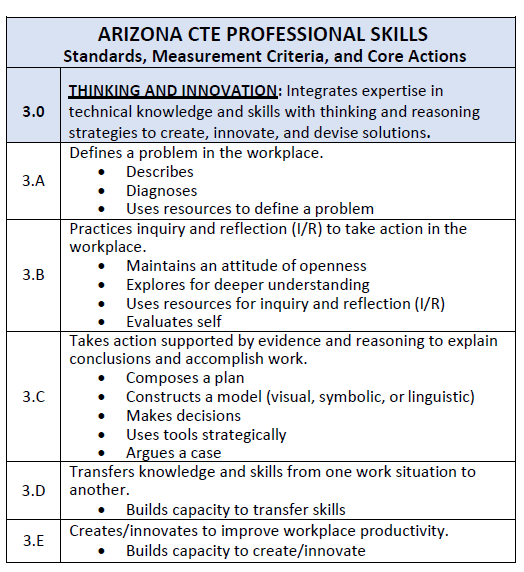 :
:
:
:
:
:
:
:
:
:
:
:
:
:
:
:
:::::::::::::::::::
:
:
:
:
:
:
:
:
:
:
:
:
:
:
:
::::::::::::::::::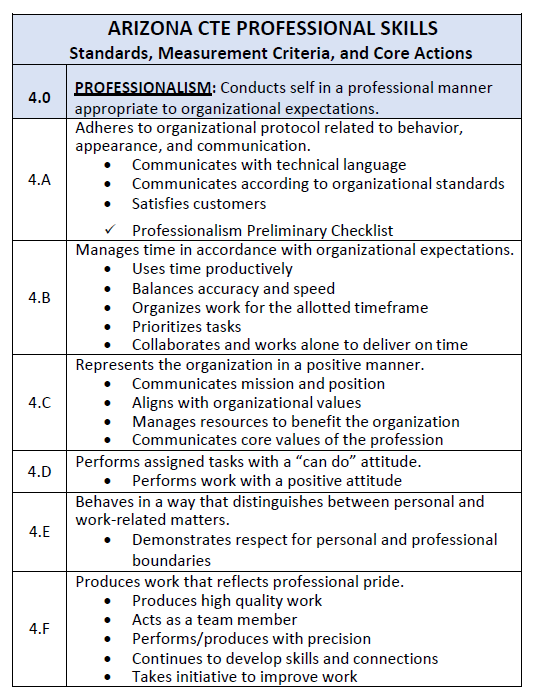 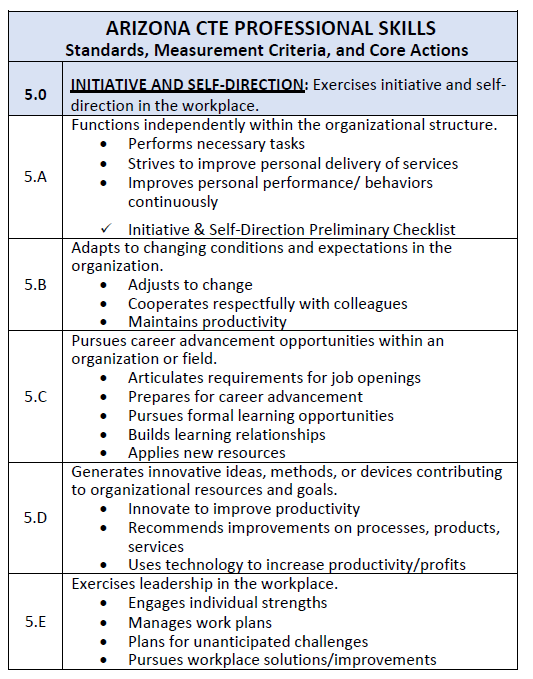 :
:
:
:
:
:
:
:
:
:
:
:
:
:
:
:
:::::::::::::::::::
:
:
:
:
:
:
:
:
:
:
:
:
:
:
:
:::::::::::::::::::
:
:
:
:
:
:
:
:
:
:
:
:
:
:
:
::::::::::::::::::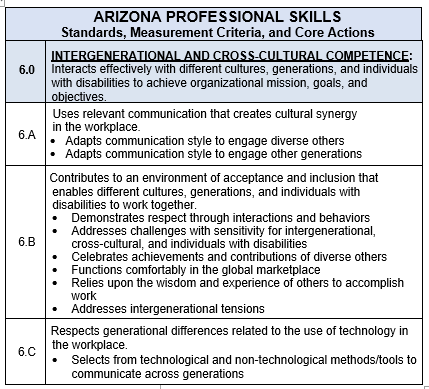 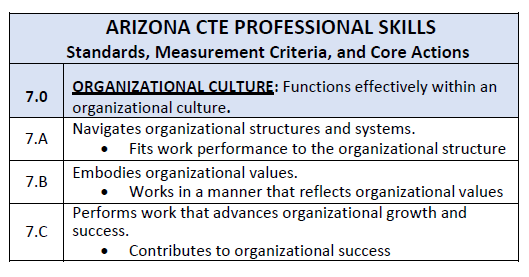 :
:
:
:
:
:
:
:
:
:
:
:
:
:
:
:
::::::::::::::::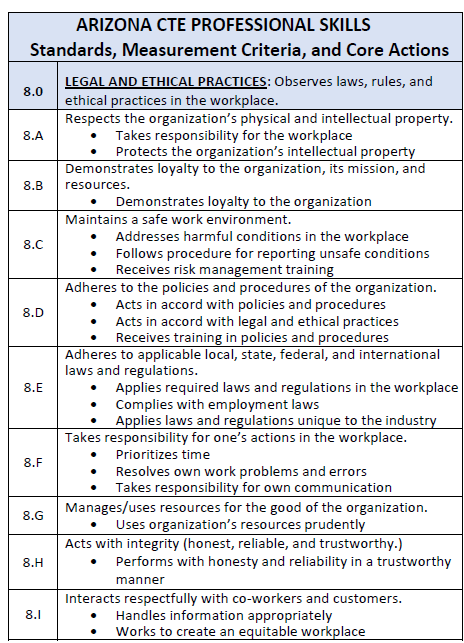 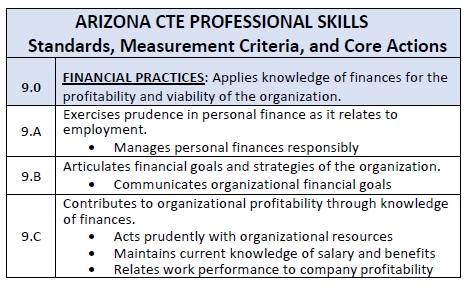 :
:
:
:
:
:
:
:
:
:
:
:
:
:
:
:
::::::::::::::::::
:
:
:
:
:
:
:
:
:
:
:
:
:
:
:
::::::::::::::::::
:
:
:
:
:
:
:
:
:
:
:
:
:
:
:
::::::::::::::::::
:
:
:
:
:
:
:
:
:
:
:
:
:
:
:
:::::::::::::::::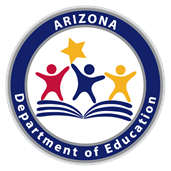 ARIZONA CTE PROFESSIONAL SKILLS Printable Standards for Classroom Learning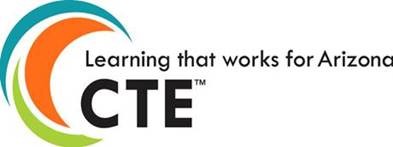 ARIZONA CTE PROFESSIONAL SKILLS Printable Standards for Classroom LearningARIZONA CTE PROFESSIONAL SKILLS Printable Standards for Classroom Learning